Informatyka | Klasa 5	Szkoła podstawowa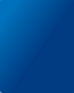 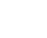 Przedmiotowy system ocenianiaKLASA 5Podstawa programowa określa cele kształcenia, a także obowiązkowy zakres treści programowych i oczekiwanych umie- jętności, które uczeń o przeciętnych uzdolnieniach powinien przyswoić na danym etapie kształcenia. Opisane w niej wymagania szczegółowe można przypisać do pięciu kategorii.Analizowanie i rozwiązywanie problemów – problemy powinny być raczej proste i dotyczyć zagadnień, z którymi uczniowie spotykają się w szkole (np. na matematyce) lub na co dzień; rozwiązania mogą przyjmować postać planu działania, algorytmu lub programu (nie należy wymagać od uczniów biegłości w programowaniu w jakimkolwiek języku).Posługiwanie się komputerem, urządzeniami cyfrowymi i sieciami komputerowymi – uczniowie powinni w trakcie lekcji bez większych problemów wykonywać konkretne zadania za pomocą dostępnego oprogramowania, w tym sprawnie korzystać z menu, pasków narzędzi i pomocy programów użytkowych i narzędziowych, oraz tworzyć dokumenty i przedstawiać efekty swojej pracy np. w postaci dokumentu tekstowego lub graficznego, arkusza, prezentacji, progra- mu, baz danych czy wydruku.Zarządzanie informacjami oraz dokumentami – uczniowie powinni umieć wyszukiwać informacje, porządkować je, analizować, przedstawiać w syntetycznej formie i udostępniać, a także gromadzić i organizować pliki w sieci lokalnej lub w chmurze.Przestrzeganie zasad bezpiecznej pracy z komputerem – uczniowie powinni przestrzegać regulaminu pracowni kom- puterowej oraz zasad korzystania z sieci lokalnej i rozległej, a także rozumieć zagrożenia związane z szybkim rozwojem technologii informacyjnej.Przestrzeganie prawa i zasad współżycia – uczniowie powinni przestrzegać praw autorskich dotyczących korzystania z oprogramowania i innych utworów, a podczas korzystania z sieci i pracy w chmurze stosować się do zasad netykiety.Ocenianie uczniów na lekcjach informatyki powinno być zgodne z założeniami szkolnego systemu oceniania. Uczniom i rodzicom powinny być znane wymagania stawiane przez nauczycieli i sposoby oceniania. Niniejszy dokument zawiera najważniejsze informacje, które można zaprezentować na początku roku szkolnego. Ważne jest, aby standardowej ocenie towarzyszył opis osiągnięć ucznia – szczegółowe uwagi dotyczące sposobu rozumowania, podejścia do zagadnienia. Trzeba pamiętać, że treści programowe są różnorodne. Obejmują zarówno operowanie elementami algorytmiki, jak i posługiwanie się narzędziami informatycznymi, czyli technologią informacyjną. Umiejętności te należy oceniać w spo- sób równorzędny, ponieważ zdarza się, że uczniowie, którzy świetnie radzą sobie z programami użytkowymi, mają duże trudności z rozwiązywaniem problemów w postaci algorytmicznej, i odwrotnie – uczniowie rozwiązujący trudne problemy algorytmiczne i potrafiący sprawnie programować słabo posługują się programami użytkowymi. Należy uświadamiać uczniom ich braki, ale wystawiając ocenę, przykładać większą wagę do mocnych stron.AUTORZY: W. Jochemczyk, I. Krajewska-Kranas, W. Kranas, A. Samulska, M. Wyczółkowski	PSO	 1	© Copyright by Wydawnictwa Szkolne i Pedagogiczne, Warszawa 2021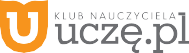 Informatyka | Klasa 5	Szkoła podstawowaSprawdzając wiadomości i umiejętności uczniów, należy brać pod uwagę osiem form aktywności.Opis wymagań ogólnych, które uczeń musi spełnić, aby uzyskać daną ocenęOcena celująca (6) – uczeń wykonuje samodzielnie i bezbłędnie wszystkie zadania z lekcji oraz dostarczone przez nauczyciela trudniejsze zadania dodatkowe; jest aktywny i pracuje systematycznie; posiada wiadomości i umiejętności wykraczające poza te, które są wymienione w planie wynikowym; w konkursach informatycznych przechodzi poza etap szkolny; w razie potrzeby pomaga nauczycielowi (np. przygotowuje potrzebne na lekcję materiały pomocnicze, pomaga innym uczniom w pracy); pomaga nauczycielom innych przedmiotów w wykorzystaniu komputera na ich lekcjach.Ocena bardzo dobra (5) – uczeń wykonuje samodzielnie i bezbłędnie wszystkie zadania z lekcji; jest aktywny i pracuje systematycznie; posiada wiadomości i umiejętności wymienione w planie wynikowym; w razie potrzeby pomaga nauczy- cielowi (pomaga innym uczniom w pracy).Ocena dobra (4) – uczeń wykonuje samodzielnie i niemal bezbłędnie łatwiejsze oraz niektóre trudniejsze zadania z lekcji; pracuje systematycznie i wykazuje postępy; posiada wiadomości i umiejętności wymienione w planie wynikowym.Ocena dostateczna (3) – uczeń wykonuje łatwe zadania z lekcji, czasem z niewielką pomocą, przeważnie je kończy; stara się pracować systematycznie i wykazuje postępy; posiada większą część wiadomości i umiejętności wymienionych w pla- nie wynikowym.Ocena dopuszczająca (2) – uczeń czasami wykonuje łatwe zadania z lekcji, niektórych zadań nie kończy; posiada tylko część wiadomości i umiejętności wymienionych w planie wynikowym, jednak brak systematyczności nie przekreśla moż- liwości uzyskania przez niego podstawowej wiedzy informatycznej oraz odpowiednich umiejętności w toku dalszej nauki.AUTORZY: W. Jochemczyk, I. Krajewska-Kranas, W. Kranas, A. Samulska, M. Wyczółkowski	PSO	 2	© Copyright by Wydawnictwa Szkolne i Pedagogiczne, Warszawa 2021Informatyka | Klasa 5	Szkoła podstawowaUwagi dodatkoweJeśli przyjęte w szkole zasady na to pozwalają, nie trzeba wymagać od uczniów prowadzenia zeszytu (należy wówczas poprosić o gromadzenie wydruków oraz notatek wykonywanych podczas lekcji w teczce lub segregatorze). Konieczne jest natomiast systematyczne zapisywanie wykonanych w pracowni ćwiczeń w określonym miejscu w sieci lokalnej lub w chmurze. Można też poprosić uczniów o przynoszenie na lekcje pamięci USB – w celu prowadzenia własnego archi- wum plików.Warto zachęcać uczniów do samodzielnego oceniania swojej pracy – powinni umieć stwierdzić, czy ich rozwiązanie jest poprawne. W miarę możliwości należy uzasadniać oceny i dyskutować je z uczniami.Aby poprawić ocenę, uczeń powinien wykonać powtórnie najgorzej ocenione zadania (lub zadania podobnego typu) w trakcie prowadzonych w pracowni zajęć dodatkowych albo w domu, jeśli jest taka możliwość i można wierzyć, że dziecko będzie pracować samodzielnie.Uczeń powinien mieć możliwość zgłoszenia nieprzygotowania dwa razy w semestrze. Nieprzygotowanie powinno zostać zgłoszone przed rozpoczęciem lekcji (np. podczas sprawdzania obecności). Nie zwalnia ono ucznia z udziału w lekcji – jeśli to konieczne, uczniowi powinni podczas zajęć pomagać nauczyciel i koledzy.Uczeń, który był dłużej nieobecny, powinien w miarę możliwości nadrobić istotne ćwiczenia i zadania wykonane na opuszczonych lekcjach. Można określić, że jeśli np. liczba niewykonanych ćwiczeń przekroczy 20% wszystkich prac z danego działu, uczeń powinien to nadrobić.AUTORZY: W. Jochemczyk, I. Krajewska-Kranas, W. Kranas, A. Samulska, M. Wyczółkowski	PSO	 3	© Copyright by Wydawnictwa Szkolne i Pedagogiczne, Warszawa 2021Katalog wymagań programowych na poszczególne oceny szkolne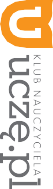 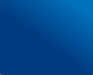 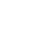 Forma aktywnościCzęstość formy aktywnościUwagizadania i ćwiczenia wykonywane podczas lekcjina każdej lekcjioceniać należy przede wszystkim zgodność efektu pracy ucznia nad zadaniami i ćwiczeniamiz postawionym problemem (np. czy funkcja utworzona przez ucznia daje właściwy wynik), mniejsze znaczenie ma sposób rozwiązaniapraca na lekcjina każdej lekcjioceniać należy sposób pracy, aktywność, przestrzeganie regulaminu pracowniodpowiedzi ustne, udział w dyskusjachczasamisprawdzianypo każdym dzialemogą mieć formę testuprace domoweczasamijeśli praca domowa wymaga użycia komputera, należy przypomnieć uczniom, że w razie potrzeby mogą skorzystać z komputera np. w bibliotece lub w pracowni komputerowej – w trakcie zajęć dodatkowychreferaty, opracowania, projektyczasamiprzygotowanie do lekcjiw razie potrzebyoceniać należy pomysły i materiały przygotowane do pracy na lekcjiudział w konkursachnieobowiązkowa forma aktywności; przejście do kolejnych etapów powinno odpowiednio podwyższyć ocenę końcowąNr lekcjiTemat lekcjiOmawiane zagadnieniaOcenaZgodnie z wymaganiami programowymi uczeń:1. Lekcje z aplikacjami1. Lekcje z aplikacjami1. Lekcje z aplikacjami1. Lekcje z aplikacjami1. Lekcje z aplikacjami1Zaczynamy!Przypomnienie zasad BHP. Zachowanieprawidłowej postawy przed komputerem. Elementy jednostki centralnej komputera i urządzenia zewnętrzne. Ochrona przed wirusami.2stosuje się do zasad BHPwymienia zasady bezpiecznej pracy z komputeremprzyjmuje poprawną postawę podczas pracy z komputerem1Zaczynamy!Przypomnienie zasad BHP. Zachowanieprawidłowej postawy przed komputerem. Elementy jednostki centralnej komputera i urządzenia zewnętrzne. Ochrona przed wirusami.3spełnia kryteria oceny dopuszczającejwymienia konsekwencje niestosowania programów antywirusowych1Zaczynamy!Przypomnienie zasad BHP. Zachowanieprawidłowej postawy przed komputerem. Elementy jednostki centralnej komputera i urządzenia zewnętrzne. Ochrona przed wirusami.4spełnia kryteria oceny dostatecznejwymienia podstawowe rodzaje złośliwego oprogramowaniawymienia podstawowe elementy jednostki centralnej1Zaczynamy!Przypomnienie zasad BHP. Zachowanieprawidłowej postawy przed komputerem. Elementy jednostki centralnej komputera i urządzenia zewnętrzne. Ochrona przed wirusami.5spełnia kryteria oceny dobrejopisuje sposoby ochrony danych i komputera przed złośliwym oprogramowaniem i nieautoryzowanym dostępemopisuje funkcje podstawowych elementów jednostki centralnej1Zaczynamy!Przypomnienie zasad BHP. Zachowanieprawidłowej postawy przed komputerem. Elementy jednostki centralnej komputera i urządzenia zewnętrzne. Ochrona przed wirusami.6spełnia kryteria oceny bardzo dobrejwymienia przykłady wirusów komputerowych i omawia sposób ich działania2Bibliotekaz obrazkamiWprowadzenie do grafiki wektorowej. Biblioteka klipartów.2uruchamia bibliotekę klipartów2Bibliotekaz obrazkamiWprowadzenie do grafiki wektorowej. Biblioteka klipartów.3spełnia kryteria oceny dopuszczającejzapisuje na dysku obrazek z biblioteki grafiki wektorowej2Bibliotekaz obrazkamiWprowadzenie do grafiki wektorowej. Biblioteka klipartów.4spełnia kryteria oceny dostatecznejwymienia różnice między grafiką rastrową i wektorową2Bibliotekaz obrazkamiWprowadzenie do grafiki wektorowej. Biblioteka klipartów.5spełnia kryteria oceny dobrejwyszukuje obrazki w bibliotece grafiki wektorowej i zapisuje je w postaci pliku SVG2Bibliotekaz obrazkamiWprowadzenie do grafiki wektorowej. Biblioteka klipartów.6spełnia kryteria oceny bardzo dobrejwykorzystuje i przekształca pobrane obrazki w edytorze tekstuNr lekcjiTemat lekcjiOmawiane zagadnieniaOcenaZgodnie z wymaganiami programowymi uczeń:3W świecie komiksówTworzenie historyjki obrazkowej w edytorze tekstu. Wstawianiei formatowanie obrazków wektorowych oraz obiektów typu objaśnienia i pola tekstowe.2z pomocą nauczyciela uruchamia edytor tekstuwypełnia treścią pola tekstowe i objaśnienia wstawione do dokumentu przez nauczyciela3W świecie komiksówTworzenie historyjki obrazkowej w edytorze tekstu. Wstawianiei formatowanie obrazków wektorowych oraz obiektów typu objaśnienia i pola tekstowe.3spełnia kryteria oceny dopuszczającejsamodzielnie uruchamia edytor tekstuwstawia do dokumentu rysunki3W świecie komiksówTworzenie historyjki obrazkowej w edytorze tekstu. Wstawianiei formatowanie obrazków wektorowych oraz obiektów typu objaśnienia i pola tekstowe.4spełnia kryteria oceny dostatecznejwstawia do dokumentu pola tekstowe i objaśnieniaformatuje osadzone obiekty3W świecie komiksówTworzenie historyjki obrazkowej w edytorze tekstu. Wstawianiei formatowanie obrazków wektorowych oraz obiektów typu objaśnienia i pola tekstowe.5spełnia kryteria oceny dobrejdba o estetyczny wygląd dokumentu oraz rozplanowanie poszczególnych elementów (rysunków, pól tekstowych, objaśnień) na stronie3W świecie komiksówTworzenie historyjki obrazkowej w edytorze tekstu. Wstawianiei formatowanie obrazków wektorowych oraz obiektów typu objaśnienia i pola tekstowe.6spełnia kryteria oceny bardzo dobrejtworzy autorski komiks z własnoręcznie przygotowanymi ilustracjami4Fotografia mobilnaZasady dobrej kompozycji obrazu. Wykonywanie zdjęć standardowychi panoramicznychza pomocą urządzenia mobilnego z systemem Android. Modyfikowanie zdjęć w systemie Android.2wykonuje zdjęcia urządzeniem mobilnym (smartfon, tablet), stosując podstawowe funkcje4Fotografia mobilnaZasady dobrej kompozycji obrazu. Wykonywanie zdjęć standardowychi panoramicznychza pomocą urządzenia mobilnego z systemem Android. Modyfikowanie zdjęć w systemie Android.3spełnia kryteria oceny dopuszczającejświadomie wybiera odpowiedni kadr fotografowanej sceny4Fotografia mobilnaZasady dobrej kompozycji obrazu. Wykonywanie zdjęć standardowychi panoramicznychza pomocą urządzenia mobilnego z systemem Android. Modyfikowanie zdjęć w systemie Android.4spełnia kryteria oceny dostatecznejwykonuje zdjęcia z wykorzystaniem funkcji panoramy4Fotografia mobilnaZasady dobrej kompozycji obrazu. Wykonywanie zdjęć standardowychi panoramicznychza pomocą urządzenia mobilnego z systemem Android. Modyfikowanie zdjęć w systemie Android.5spełnia kryteria oceny dobrejstosuje zasadę trójpodziału na etapie wykonywania zdjęcia4Fotografia mobilnaZasady dobrej kompozycji obrazu. Wykonywanie zdjęć standardowychi panoramicznychza pomocą urządzenia mobilnego z systemem Android. Modyfikowanie zdjęć w systemie Android.6spełnia kryteria oceny bardzo dobrejmodyfikuje zdjęcia w celu uzyskania pożądanego efektu, wykorzystując dostępne funkcje aparatuNr lekcjiTemat lekcjiOmawiane zagadnieniaOcenaZgodnie z wymaganiami programowymi uczeń:5Modyfikowanie obrazuDobór poprawnego kadru obrazu. Modyfikowanie podstawowych parametrów (jasność, kontrast, nasycenie barw). Usuwanie niepotrzebnych szczegółów obrazu przez klonowanie. Zmiana charakteru obrazu przez stosowanie filtrów.2uruchamia Photopeę – program graficzny działający w trybie onlineotwiera obrazy do edycji w programie Photopea5Modyfikowanie obrazuDobór poprawnego kadru obrazu. Modyfikowanie podstawowych parametrów (jasność, kontrast, nasycenie barw). Usuwanie niepotrzebnych szczegółów obrazu przez klonowanie. Zmiana charakteru obrazu przez stosowanie filtrów.3spełnia kryteria oceny dopuszczającejzna i stosuje funkcje podstawowych narzędzi programu Photopea5Modyfikowanie obrazuDobór poprawnego kadru obrazu. Modyfikowanie podstawowych parametrów (jasność, kontrast, nasycenie barw). Usuwanie niepotrzebnych szczegółów obrazu przez klonowanie. Zmiana charakteru obrazu przez stosowanie filtrów.4spełnia kryteria oceny dostatecznejpoprawia kadr obrazu, stosując odpowiednie narzędzia programu5Modyfikowanie obrazuDobór poprawnego kadru obrazu. Modyfikowanie podstawowych parametrów (jasność, kontrast, nasycenie barw). Usuwanie niepotrzebnych szczegółów obrazu przez klonowanie. Zmiana charakteru obrazu przez stosowanie filtrów.5spełnia kryteria oceny dobrejkoryguje parametry obrazu (jasność, kontrast oraz intensywność barw)usuwa zbędne elementy obrazu przez klonowanie5Modyfikowanie obrazuDobór poprawnego kadru obrazu. Modyfikowanie podstawowych parametrów (jasność, kontrast, nasycenie barw). Usuwanie niepotrzebnych szczegółów obrazu przez klonowanie. Zmiana charakteru obrazu przez stosowanie filtrów.6spełnia kryteria oceny bardzo dobrejmodyfikuje obrazy, stosując filtry dostępne w programie2. Lekcje w sieci2. Lekcje w sieci2. Lekcje w sieci2. Lekcje w sieci2. Lekcje w sieci6Kiedy do mnie piszeszPoczta elektroniczna. Zasady tworzenia bezpiecznego hasła. Wysyłanie i odbieranie listów elektronicznych. Dołączanie plików do wysyłanych e-maili.Zapisywanie załączników. Zasady netykiety dotyczące prowadzenia korespondencji elektronicznej.2zna zasady tworzenia bezpiecznego hasła6Kiedy do mnie piszeszPoczta elektroniczna. Zasady tworzenia bezpiecznego hasła. Wysyłanie i odbieranie listów elektronicznych. Dołączanie plików do wysyłanych e-maili.Zapisywanie załączników. Zasady netykiety dotyczące prowadzenia korespondencji elektronicznej.3spełnia kryteria oceny dopuszczającejwyjaśnia znaczenie elementów adresu e-mail6Kiedy do mnie piszeszPoczta elektroniczna. Zasady tworzenia bezpiecznego hasła. Wysyłanie i odbieranie listów elektronicznych. Dołączanie plików do wysyłanych e-maili.Zapisywanie załączników. Zasady netykiety dotyczące prowadzenia korespondencji elektronicznej.4spełnia kryteria oceny dostatecznejwysyła i odbiera wiadomości e-mail6Kiedy do mnie piszeszPoczta elektroniczna. Zasady tworzenia bezpiecznego hasła. Wysyłanie i odbieranie listów elektronicznych. Dołączanie plików do wysyłanych e-maili.Zapisywanie załączników. Zasady netykiety dotyczące prowadzenia korespondencji elektronicznej.5spełnia kryteria oceny dobrejstosuje „mailową etykietę”wysyła i odbiera wiadomości e-mail z załącznikami6Kiedy do mnie piszeszPoczta elektroniczna. Zasady tworzenia bezpiecznego hasła. Wysyłanie i odbieranie listów elektronicznych. Dołączanie plików do wysyłanych e-maili.Zapisywanie załączników. Zasady netykiety dotyczące prowadzenia korespondencji elektronicznej.6spełnia kryteria oceny bardzo dobrejpotrafi wyodrębnić pliki z archiwum zawierającego kilka załącznikówwymienia zalety i wady korzystania z poczty elektronicznejNr lekcjiTemat lekcjiOmawiane zagadnieniaOcenaZgodnie z wymaganiami programowymi uczeń:7Szkoła w sieciZasady działania sieci komputerowych. Serwer i ruter. Podział sieci na lokalne i rozległe. Zasadykorzystania z sieci podczas nauki z uwzględnieniem nauczania w trybie zdalnym.2wyjaśnia znaczenie pojęcia lokalna sieć komputerowawyjaśnia znaczenie pojęcia rozległa sieć komputerowa7Szkoła w sieciZasady działania sieci komputerowych. Serwer i ruter. Podział sieci na lokalne i rozległe. Zasadykorzystania z sieci podczas nauki z uwzględnieniem nauczania w trybie zdalnym.3spełnia kryteria oceny dopuszczającejwyjaśnia znaczenie i przeznaczenie urządzeń sieciowych (ruter, serwer)7Szkoła w sieciZasady działania sieci komputerowych. Serwer i ruter. Podział sieci na lokalne i rozległe. Zasadykorzystania z sieci podczas nauki z uwzględnieniem nauczania w trybie zdalnym.4spełnia kryteria oceny dostatecznejzna zasady logowania się na platformie Classroom lub innej o podobnej funkcjonalności7Szkoła w sieciZasady działania sieci komputerowych. Serwer i ruter. Podział sieci na lokalne i rozległe. Zasadykorzystania z sieci podczas nauki z uwzględnieniem nauczania w trybie zdalnym.5spełnia kryteria oceny dobrejsprawnie korzysta z platformy Classroom lub innej o podobnej funkcjonalności7Szkoła w sieciZasady działania sieci komputerowych. Serwer i ruter. Podział sieci na lokalne i rozległe. Zasadykorzystania z sieci podczas nauki z uwzględnieniem nauczania w trybie zdalnym.6spełnia kryteria oceny bardzo dobrejwyjaśnia, jakie strony internetowe można uznać za godne zaufania8Praca zdalnaTworzenie listy kontaktów i korzystanie z niej.Porozumiewanie sięza pośrednictwem czatu. Korzystanie z programów do wideokonferencji.2z pomocą nauczyciela tworzy książkę kontaktów na swoim koncie poczty e-mail8Praca zdalnaTworzenie listy kontaktów i korzystanie z niej.Porozumiewanie sięza pośrednictwem czatu. Korzystanie z programów do wideokonferencji.3samodzielnie tworzy listę kontaktów na swoim koncie pocztowymtworzy grupy odbiorców8Praca zdalnaTworzenie listy kontaktów i korzystanie z niej.Porozumiewanie sięza pośrednictwem czatu. Korzystanie z programów do wideokonferencji.4spełnia kryteria oceny dostatecznejkorzysta z listy kontaktów podczas wysyłania korespondencji e-mailpotrafi dołączyć do rozmowy w ramach usługi Czatpotrafi dołączyć do wideokonferencji8Praca zdalnaTworzenie listy kontaktów i korzystanie z niej.Porozumiewanie sięza pośrednictwem czatu. Korzystanie z programów do wideokonferencji.5spełnia kryteria oceny dobrejpotrafi zainicjować i prowadzić rozmowę w ramach usługi Czatpotrafi zainicjować wideokonferencję8Praca zdalnaTworzenie listy kontaktów i korzystanie z niej.Porozumiewanie sięza pośrednictwem czatu. Korzystanie z programów do wideokonferencji.6spełnia kryteria oceny bardzo dobrejsprawnie koordynuje pracę grupy w czasie zespołowej pracy zdalnejNr lekcjiTemat lekcjiOmawiane zagadnieniaOcenaZgodnie z wymaganiami programowymi uczeń:9Co kraj,to obyczajZasady netykiety. Zachowanie podczas lekcji zdalnych.2wymienia najprostsze zagrożenia i pozytywne cechy działania i pracy w siecibierze udział w ewentualnych zajęciach online9Co kraj,to obyczajZasady netykiety. Zachowanie podczas lekcji zdalnych.3spełnia kryteria oceny dopuszczającejwymienia zasady odpowiedniego zachowywania się w społeczności internetowejwymienia najważniejsze zasady netykiety, których należy przestrzegać na co dzieńw czasie ewentualnych zajęć online prezentuje odpowiednie zachowanie9Co kraj,to obyczajZasady netykiety. Zachowanie podczas lekcji zdalnych.4spełnia kryteria oceny dostatecznejwymienia największe zagrożenia związane z korzystaniem z internetuwymienia ograniczenia prawne związane z korzystaniem z internetuw czasie ewentualnych zajęć online pomaga innym i stosuje się do obowiązujących zasad9Co kraj,to obyczajZasady netykiety. Zachowanie podczas lekcji zdalnych.5spełnia kryteria oceny dobrejwymienia zalety korzystania z internetu w wybranych obszarach zagadnieńwyszukuje negatywne i pozytywne zjawiska związane z działaniami w sieciuczestniczy aktywnie i kulturalnie w sieciowych zajęciach9Co kraj,to obyczajZasady netykiety. Zachowanie podczas lekcji zdalnych.6spełnia kryteria oceny bardzo dobrejaktywnie uczestniczy w dyskusjiprzygotowuje prezentację lub referat, rozwijając wybrane zagadnieniestosuje techniki pracy ułatwiające innym wspólne działania online10Zróbmy to razemPraca w chmurze z wykorzystaniemaplikacji Dokumenty Google. Przechowywanie dokumentów2objaśnia, czym są Dokumenty Google10Zróbmy to razemPraca w chmurze z wykorzystaniemaplikacji Dokumenty Google. Przechowywanie dokumentów3spełnia kryteria oceny dopuszczającejkorzysta w podstawowym zakresie z Dokumentów Google10Zróbmy to razemPraca w chmurze z wykorzystaniemaplikacji Dokumenty Google. Przechowywanie dokumentów4spełnia kryteria oceny dostatecznejpotrafi pracować w chmurze i umieszczać w niej dokumentysamodzielnie wykonuje zadania i ćwiczenia10Zróbmy to razemPraca w chmurze z wykorzystaniemaplikacji Dokumenty Google. Przechowywanie dokumentów5spełnia kryteria oceny dobrejsprawnie posługuje się aplikacjami online podczas wspólnej pracy10Zróbmy to razemPraca w chmurze z wykorzystaniemaplikacji Dokumenty Google. Przechowywanie dokumentów6spełnia kryteria oceny bardzo dobrejbiegle posługuje się aplikacjami Dokumenty Google i Dysk GoogleNr lekcjiTemat lekcjiOmawiane zagadnieniaOcenaZgodnie z wymaganiami programowymi uczeń:11Wirtualne wędrówkiZwiedzanie świata za pomocą Map Google. Korzystanie z usługi Google Street View. Korzystaniez aplikacji Tłumacz Google.2korzysta w podstawowym zakresie z usługi Google Street View11Wirtualne wędrówkiZwiedzanie świata za pomocą Map Google. Korzystanie z usługi Google Street View. Korzystaniez aplikacji Tłumacz Google.3spełnia kryteria oceny dopuszczającejkorzysta w podstawowym zakresie z Tłumacza Google11Wirtualne wędrówkiZwiedzanie świata za pomocą Map Google. Korzystanie z usługi Google Street View. Korzystaniez aplikacji Tłumacz Google.4spełnia kryteria oceny dostatecznejwyszukuje w internecie istotne informacje dotyczące działalności różnych instytucji11Wirtualne wędrówkiZwiedzanie świata za pomocą Map Google. Korzystanie z usługi Google Street View. Korzystaniez aplikacji Tłumacz Google.5spełnia kryteria oceny dobrejsprawnie posługuje się Google Street View i Tłumaczem Google11Wirtualne wędrówkiZwiedzanie świata za pomocą Map Google. Korzystanie z usługi Google Street View. Korzystaniez aplikacji Tłumacz Google.6spełnia kryteria oceny bardzo dobrejbiegle posługuje się Google Street View i Tłumaczem Google12Podróżez Google EarthPodróżowanie w internecie z użyciem urządzeń mobilnych lub komputera. Nagrywanie wycieczki.Wyznaczanie odległości na trójwymiarowej mapie.2z pomocą nauczyciela korzysta z programu Google Earth Pro12Podróżez Google EarthPodróżowanie w internecie z użyciem urządzeń mobilnych lub komputera. Nagrywanie wycieczki.Wyznaczanie odległości na trójwymiarowej mapie.3samodzielnie korzysta z programu Google Earth Prowykorzystuje funkcję nawigacji i panel Warstwy12Podróżez Google EarthPodróżowanie w internecie z użyciem urządzeń mobilnych lub komputera. Nagrywanie wycieczki.Wyznaczanie odległości na trójwymiarowej mapie.4spełnia kryteria oceny dostatecznejwyznacza odległości na trójwymiarowej mapie12Podróżez Google EarthPodróżowanie w internecie z użyciem urządzeń mobilnych lub komputera. Nagrywanie wycieczki.Wyznaczanie odległości na trójwymiarowej mapie.5spełnia kryteria oceny dobrejnagrywa wirtualne wycieczki12Podróżez Google EarthPodróżowanie w internecie z użyciem urządzeń mobilnych lub komputera. Nagrywanie wycieczki.Wyznaczanie odległości na trójwymiarowej mapie.6spełnia kryteria oceny bardzo dobrejprzygotowuje tutorial, jak pracować z programem Google Earth na urządzeniu mobilnym3. Lekcje ze Scratchem3. Lekcje ze Scratchem3. Lekcje ze Scratchem3. Lekcje ze Scratchem3. Lekcje ze Scratchem13Ruchome obrazkiAnimowanie duszkówza pomocą programowania sekwencji ruchów.Rysowanie w trybie wektorowym. Zmiana kostiumów duszka.2z pomocą nauczyciela korzysta z edytora grafiki programu Scratch i tworzy proste rysunki13Ruchome obrazkiAnimowanie duszkówza pomocą programowania sekwencji ruchów.Rysowanie w trybie wektorowym. Zmiana kostiumów duszka.3w podstawowym zakresie korzysta z edytora grafiki programu Scratchtworzy kostium duszka według podanego wzoru13Ruchome obrazkiAnimowanie duszkówza pomocą programowania sekwencji ruchów.Rysowanie w trybie wektorowym. Zmiana kostiumów duszka.4spełnia kryteria oceny dostatecznejpowiela i modyfikuje kostium duszka13Ruchome obrazkiAnimowanie duszkówza pomocą programowania sekwencji ruchów.Rysowanie w trybie wektorowym. Zmiana kostiumów duszka.5spełnia kryteria oceny dobrejtworzy skrypt animujący duszkakoryguje czas wyświetlania poszczególnych kostiumów duszkatworzy estetyczną pracę z płynną animacją13Ruchome obrazkiAnimowanie duszkówza pomocą programowania sekwencji ruchów.Rysowanie w trybie wektorowym. Zmiana kostiumów duszka.6spełnia kryteria oceny bardzo dobrejwykazuje się ponadprzeciętnymi umiejętnościami w zakresie tworzenia grafiki wektorowejNr lekcjiTemat lekcjiOmawiane zagadnieniaOcenaZgodnie z wymaganiami programowymi uczeń:14Multimedialny komiksPrzygotowanie animowanego komiksu.Wczytywanie duszkówz dysku. Tworzenie dialogu poprzez nadawaniei odbieranie komunikatów.2pobiera duszki z serwisu openclipart.orgz pomocą nauczyciela wstawia do projektu tło z biblioteki oraz pobrane duszkiz pomocą nauczyciela modyfikuje i nazywa duszki14Multimedialny komiksPrzygotowanie animowanego komiksu.Wczytywanie duszkówz dysku. Tworzenie dialogu poprzez nadawaniei odbieranie komunikatów.3spełnia kryteria oceny dopuszczającejz pomocą nauczyciela tworzy dialog między duszkami (na podstawie podręcznika)14Multimedialny komiksPrzygotowanie animowanego komiksu.Wczytywanie duszkówz dysku. Tworzenie dialogu poprzez nadawaniei odbieranie komunikatów.4spełnia kryteria oceny dostatecznejwykorzystuje komunikaty do tworzenia dialogu14Multimedialny komiksPrzygotowanie animowanego komiksu.Wczytywanie duszkówz dysku. Tworzenie dialogu poprzez nadawaniei odbieranie komunikatów.5spełnia kryteria oceny dobrejtestuje program – panuje nad poprawną kolejnością partii dialogowych14Multimedialny komiksPrzygotowanie animowanego komiksu.Wczytywanie duszkówz dysku. Tworzenie dialogu poprzez nadawaniei odbieranie komunikatów.6spełnia kryteria oceny bardzo dobrejkreatywnie podchodzi do zadania, włączając własne postacie i dialogi15Wirujące wiatrakiPrzygotowanie historyjki ze zmiennym tłem.Oprogramowanie zmiany tła. Rysowanie w trybie wektorowym. Planowanie i realizowanie akcji na scenie z wykorzystaniem komunikatów.2z pomocą nauczyciela wstawia duszka i tło z biblioteki do projektu15Wirujące wiatrakiPrzygotowanie historyjki ze zmiennym tłem.Oprogramowanie zmiany tła. Rysowanie w trybie wektorowym. Planowanie i realizowanie akcji na scenie z wykorzystaniem komunikatów.3samodzielnie wstawia duszka i tło z biblioteki do projektuduplikuje duszki15Wirujące wiatrakiPrzygotowanie historyjki ze zmiennym tłem.Oprogramowanie zmiany tła. Rysowanie w trybie wektorowym. Planowanie i realizowanie akcji na scenie z wykorzystaniem komunikatów.4spełnia kryteria oceny dostatecznejsteruje duszkami za pomocą bloków z grupy Zdarzenia, Ruch, Wygląd i Kontrola15Wirujące wiatrakiPrzygotowanie historyjki ze zmiennym tłem.Oprogramowanie zmiany tła. Rysowanie w trybie wektorowym. Planowanie i realizowanie akcji na scenie z wykorzystaniem komunikatów.5spełnia kryteria oceny dobrejtestuje program – panuje nad zmianą tła sceny, wprowadza poprawki, udoskonalenia15Wirujące wiatrakiPrzygotowanie historyjki ze zmiennym tłem.Oprogramowanie zmiany tła. Rysowanie w trybie wektorowym. Planowanie i realizowanie akcji na scenie z wykorzystaniem komunikatów.6spełnia kryteria oceny bardzo dobrejkreatywnie podchodzi do zadania, włączając do animacji własne postacie i dialogi16Graj melodieWykorzystanie rozszerzenia Muzyka. Odgrywanie nut. Alfabet muzyczny Scratcha. Tworzenie nowych bloków i wykorzystywanie ichw skryptach. Definiowanie bloków do odgrywania melodii.2z pomocą nauczyciela wstawia do projektu duszki i tło z biblioteki16Graj melodieWykorzystanie rozszerzenia Muzyka. Odgrywanie nut. Alfabet muzyczny Scratcha. Tworzenie nowych bloków i wykorzystywanie ichw skryptach. Definiowanie bloków do odgrywania melodii.3samodzielnie wstawia do projektu duszki i tło z bibliotekiodtwarza pojedyncze nuty16Graj melodieWykorzystanie rozszerzenia Muzyka. Odgrywanie nut. Alfabet muzyczny Scratcha. Tworzenie nowych bloków i wykorzystywanie ichw skryptach. Definiowanie bloków do odgrywania melodii.4spełnia kryteria oceny dostatecznejukłada melodie z nut w blokach16Graj melodieWykorzystanie rozszerzenia Muzyka. Odgrywanie nut. Alfabet muzyczny Scratcha. Tworzenie nowych bloków i wykorzystywanie ichw skryptach. Definiowanie bloków do odgrywania melodii.5spełnia kryteria oceny dobrejbuduje skrypt, wykorzystując bloki z grupy Muzyka, Wygląd i Moje bloki16Graj melodieWykorzystanie rozszerzenia Muzyka. Odgrywanie nut. Alfabet muzyczny Scratcha. Tworzenie nowych bloków i wykorzystywanie ichw skryptach. Definiowanie bloków do odgrywania melodii.6spełnia kryteria oceny bardzo dobrejrealizuje własne pomysły wykorzystywania rozszerzenia MuzykaNr lekcjiTemat lekcjiOmawiane zagadnieniaOcenaZgodnie z wymaganiami programowymi uczeń:17Wyścig starych samochodówTworzenie animowanej symulacji wyścigów samochodowych.Ustawienie punktu zaczepienia. Tworzenie zmiennych. Wykorzystanie losowości do określenia prędkości samochodów.2z pomocą nauczyciela rysuje scenę w edytorze grafiki środowiska Scratch17Wyścig starych samochodówTworzenie animowanej symulacji wyścigów samochodowych.Ustawienie punktu zaczepienia. Tworzenie zmiennych. Wykorzystanie losowości do określenia prędkości samochodów.3samodzielnie rysuje scenę w edytorze grafiki środowiska Scratchwstawia duszki z biblioteki i je powiela17Wyścig starych samochodówTworzenie animowanej symulacji wyścigów samochodowych.Ustawienie punktu zaczepienia. Tworzenie zmiennych. Wykorzystanie losowości do określenia prędkości samochodów.4spełnia kryteria oceny dostatecznejwykorzystuje bloki z grupy Kontrola, Ruch i Czujniki17Wyścig starych samochodówTworzenie animowanej symulacji wyścigów samochodowych.Ustawienie punktu zaczepienia. Tworzenie zmiennych. Wykorzystanie losowości do określenia prędkości samochodów.5spełnia kryteria oceny dobrejoperuje losowością i zmiennymi17Wyścig starych samochodówTworzenie animowanej symulacji wyścigów samochodowych.Ustawienie punktu zaczepienia. Tworzenie zmiennych. Wykorzystanie losowości do określenia prędkości samochodów.6spełnia kryteria oceny bardzo dobrejkreatywnie podchodzi do zadania, dodając własne elementy18Zbieranie jabłekProjektowanie gryw Scratchu. Sterowanie ruchem duszka za pomocą klawiszy kierunkowych.Wykorzystywanie czujników do tworzenia oczekiwanych zdarzeń. Tworzenie licznika.2korzysta z bloków z grupy Ruch do sterowania ruchem duszka18Zbieranie jabłekProjektowanie gryw Scratchu. Sterowanie ruchem duszka za pomocą klawiszy kierunkowych.Wykorzystywanie czujników do tworzenia oczekiwanych zdarzeń. Tworzenie licznika.3spełnia kryteria oceny dopuszczającejwstawia duszki z biblioteki i powiela duszki18Zbieranie jabłekProjektowanie gryw Scratchu. Sterowanie ruchem duszka za pomocą klawiszy kierunkowych.Wykorzystywanie czujników do tworzenia oczekiwanych zdarzeń. Tworzenie licznika.4spełnia kryteria oceny dostatecznejwykorzystuje w projekcie wykrywanie spotkań duszków18Zbieranie jabłekProjektowanie gryw Scratchu. Sterowanie ruchem duszka za pomocą klawiszy kierunkowych.Wykorzystywanie czujników do tworzenia oczekiwanych zdarzeń. Tworzenie licznika.5spełnia kryteria oceny dobrejwykorzystuje zmienne i tworzy licznik18Zbieranie jabłekProjektowanie gryw Scratchu. Sterowanie ruchem duszka za pomocą klawiszy kierunkowych.Wykorzystywanie czujników do tworzenia oczekiwanych zdarzeń. Tworzenie licznika.6spełnia kryteria oceny bardzo dobrejmodyfikuje projekt gry według własnych pomysłów19Liczenie jabłekPoprawianie, doskonalenie, opisywanie i udostępnianie gry utworzonej w Scratchu. Uruchamianie pomiaru czasu.2bada i analizuje działanie projektu19Liczenie jabłekPoprawianie, doskonalenie, opisywanie i udostępnianie gry utworzonej w Scratchu. Uruchamianie pomiaru czasu.3spełnia kryteria oceny dopuszczającejeliminuje usterki i poprawia projekt19Liczenie jabłekPoprawianie, doskonalenie, opisywanie i udostępnianie gry utworzonej w Scratchu. Uruchamianie pomiaru czasu.4spełnia kryteria oceny dostatecznejuruchamia pomiar czasu19Liczenie jabłekPoprawianie, doskonalenie, opisywanie i udostępnianie gry utworzonej w Scratchu. Uruchamianie pomiaru czasu.5spełnia kryteria oceny dobrejopisuje działanie gotowego projektu i udostępnia projekt w serwisie Scratcha19Liczenie jabłekPoprawianie, doskonalenie, opisywanie i udostępnianie gry utworzonej w Scratchu. Uruchamianie pomiaru czasu.6spełnia kryteria oceny bardzo dobrejrozwija projekt gry według własnych pomysłówNr lekcjiTemat lekcjiOmawiane zagadnieniaOcenaZgodnie z wymaganiami programowymi uczeń:20Gwiazdyi gwiazdeczkiUstawienie punktu zaczepienia. Tworzenie bloku rysowania gwiazdki. Wykorzystanie komunikatu do rozpoczęcia rysowania na scenie.2wstawia duszka i tło z biblioteki20Gwiazdyi gwiazdeczkiUstawienie punktu zaczepienia. Tworzenie bloku rysowania gwiazdki. Wykorzystanie komunikatu do rozpoczęcia rysowania na scenie.3spełnia kryteria oceny dopuszczającejz pomocą nauczyciela definiuje skrypty dla sceny20Gwiazdyi gwiazdeczkiUstawienie punktu zaczepienia. Tworzenie bloku rysowania gwiazdki. Wykorzystanie komunikatu do rozpoczęcia rysowania na scenie.4spełnia kryteria oceny dostatecznejdefiniuje nowy blok rysowania gwiazdek20Gwiazdyi gwiazdeczkiUstawienie punktu zaczepienia. Tworzenie bloku rysowania gwiazdki. Wykorzystanie komunikatu do rozpoczęcia rysowania na scenie.5spełnia kryteria oceny dobrejwywołuje blok rysowania oraz ustala warunki początkowe20Gwiazdyi gwiazdeczkiUstawienie punktu zaczepienia. Tworzenie bloku rysowania gwiazdki. Wykorzystanie komunikatu do rozpoczęcia rysowania na scenie.6spełnia kryteria oceny bardzo dobrejdodaje własne skrypty rysowania zaprojektowanych motywów4. Lekcje z liczbami4. Lekcje z liczbami4. Lekcje z liczbami4. Lekcje z liczbami4. Lekcje z liczbami21Poznaj EuropęPrzygotowywanie wykresów liniowych. Formatowaniei przekształcanie. Analiza danych na wykresie.2w podstawowym zakresie korzysta z arkusza kalkulacyjnego21Poznaj EuropęPrzygotowywanie wykresów liniowych. Formatowaniei przekształcanie. Analiza danych na wykresie.3spełnia kryteria oceny dopuszczającejwyszukuje w internecie informacje na podany temat21Poznaj EuropęPrzygotowywanie wykresów liniowych. Formatowaniei przekształcanie. Analiza danych na wykresie.4spełnia kryteria oceny dostatecznejanalizuje znalezione informacje21Poznaj EuropęPrzygotowywanie wykresów liniowych. Formatowaniei przekształcanie. Analiza danych na wykresie.5spełnia kryteria oceny dobrejna podstawie znalezionych informacji tworzy w arkuszu kalkulacyjnym wykres liniowy21Poznaj EuropęPrzygotowywanie wykresów liniowych. Formatowaniei przekształcanie. Analiza danych na wykresie.6spełnia kryteria oceny bardzo dobrejkreatywnie podchodzi do zadania, tworząc rozbudowaną prezentację zawierającą ciekawe dane dotyczące pogody w Europie22Perły EuropyWykorzystanie grafiki w tabeli arkusza kalkulacyjnego.Interpretowanie i przetwarzaniewyszukanych informacji.2w podstawowym zakresie korzysta z arkusza kalkulacyjnego i programu do tworzenia prezentacji22Perły EuropyWykorzystanie grafiki w tabeli arkusza kalkulacyjnego.Interpretowanie i przetwarzaniewyszukanych informacji.3spełnia kryteria oceny dopuszczającejwyszukuje w internecie informacje na podany temat22Perły EuropyWykorzystanie grafiki w tabeli arkusza kalkulacyjnego.Interpretowanie i przetwarzaniewyszukanych informacji.4spełnia kryteria oceny dostatecznejanalizuje znalezione informacje22Perły EuropyWykorzystanie grafiki w tabeli arkusza kalkulacyjnego.Interpretowanie i przetwarzaniewyszukanych informacji.5spełnia kryteria oceny dobrejna podstawie znalezionych informacji tworzy prezentację według własnego pomysłu22Perły EuropyWykorzystanie grafiki w tabeli arkusza kalkulacyjnego.Interpretowanie i przetwarzaniewyszukanych informacji.6spełnia kryteria oceny bardzo dobrejkreatywnie podchodzi do zadania, tworząc film wykorzystujący ciekawostki o krajach sąsiadujących z PolskąNr lekcjiTemat lekcjiOmawiane zagadnieniaOcenaZgodnie z wymaganiami programowymi uczeń:23Wykreślanie świataZbieranie i analiza danych pochodzących ze źródeł internetowych. Tworzenie wykresów w arkuszu.Praca nad wspólnym dokumentem w chmurze.2z pomocą nauczyciela wyszukuje w internecie informacje na podany tematw podstawowym zakresie korzysta z arkusza kalkulacyjnego23Wykreślanie świataZbieranie i analiza danych pochodzących ze źródeł internetowych. Tworzenie wykresów w arkuszu.Praca nad wspólnym dokumentem w chmurze.3spełnia kryteria oceny dopuszczającejsamodzielnie wyszukuje w internecie informacje na podany temat i wykorzystuje je do własnych zestawień23Wykreślanie świataZbieranie i analiza danych pochodzących ze źródeł internetowych. Tworzenie wykresów w arkuszu.Praca nad wspólnym dokumentem w chmurze.4spełnia kryteria oceny dostatecznejtworzy i modyfikuje w arkuszu kalkulacyjnym proste wykresy linioweanalizuje dane na podstawie wykresu23Wykreślanie świataZbieranie i analiza danych pochodzących ze źródeł internetowych. Tworzenie wykresów w arkuszu.Praca nad wspólnym dokumentem w chmurze.5spełnia kryteria oceny dobrejwykorzystuje formuły i sortuje dane23Wykreślanie świataZbieranie i analiza danych pochodzących ze źródeł internetowych. Tworzenie wykresów w arkuszu.Praca nad wspólnym dokumentem w chmurze.6spełnia kryteria oceny bardzo dobrejpracuje w chmurzetworzy własne interesujące zagadnienia z zebranych samodzielnie danych5. Lekcje z multimediami5. Lekcje z multimediami5. Lekcje z multimediami5. Lekcje z multimediami5. Lekcje z multimediami24Posłuchaj i powiedzNagrywanie dźwiękui synteza mowy w systemie Windows. Rozpoznawanie mowy w systemach Windows i Android.2podłącza słuchawki i mikrofon do gniazd komputeranagrywa i odtwarza dźwięk w systemie Windows za pomocą Rejestratora głosu24Posłuchaj i powiedzNagrywanie dźwiękui synteza mowy w systemie Windows. Rozpoznawanie mowy w systemach Windows i Android.3spełnia kryteria oceny dopuszczającejwykorzystuje syntezę mowy w systemie Windows za pomocą Narratora24Posłuchaj i powiedzNagrywanie dźwiękui synteza mowy w systemie Windows. Rozpoznawanie mowy w systemach Windows i Android.4spełnia kryteria oceny dostatecznejwykorzystuje rozpoznawanie mowy w przeglądarce (Google) na komputerze oraz urządzeniu mobilnym24Posłuchaj i powiedzNagrywanie dźwiękui synteza mowy w systemie Windows. Rozpoznawanie mowy w systemach Windows i Android.5spełnia kryteria oceny dobrejbiegle posługuje się syntezą i rozpoznawaniem mowy w aplikacjach24Posłuchaj i powiedzNagrywanie dźwiękui synteza mowy w systemie Windows. Rozpoznawanie mowy w systemach Windows i Android.6spełnia kryteria oceny bardzo dobrejwykorzystuje nagrywanie dźwięków, syntezę i rozpoznawanie mowy, realizując własne pomysłyNr lekcjiTemat lekcjiOmawiane zagadnieniaOcenaZgodnie z wymaganiami programowymi uczeń:25Dźwięki wokół nasCyfrowy zapis dźwięków. Formaty dźwiękowe.Kompresja plików audio. Instalowanie i korzystanie z programu Audacity.2wymienia sposoby zapisu plików dźwiękowychuruchamia program Audacity25Dźwięki wokół nasCyfrowy zapis dźwięków. Formaty dźwiękowe.Kompresja plików audio. Instalowanie i korzystanie z programu Audacity.3spełnia kryteria oceny dopuszczającejwymienia formaty plików dźwiękowychnagrywa i zapisuje dźwięk w programie Audacity25Dźwięki wokół nasCyfrowy zapis dźwięków. Formaty dźwiękowe.Kompresja plików audio. Instalowanie i korzystanie z programu Audacity.4spełnia kryteria oceny dostatecznejkrótko charakteryzuje formaty plików dźwiękowychinstaluje program Audacity25Dźwięki wokół nasCyfrowy zapis dźwięków. Formaty dźwiękowe.Kompresja plików audio. Instalowanie i korzystanie z programu Audacity.5spełnia kryteria oceny dobrejprzetwarza nagranie w podstawowym zakresie (np. usuwa ciszę albo szum)25Dźwięki wokół nasCyfrowy zapis dźwięków. Formaty dźwiękowe.Kompresja plików audio. Instalowanie i korzystanie z programu Audacity.6spełnia kryteria oceny bardzo dobrejanalizuje i samodzielnie wykorzystuje program Audacity26Dźwięki w plikachi w internecieSystem pomocy programu Audacity. Zapisywanie plików audio MP3.Internetowy dyktafon. Korzystanie z serwisu YouTube oraz radia online.2zapisuje dźwięk w formacie MP326Dźwięki w plikachi w internecieSystem pomocy programu Audacity. Zapisywanie plików audio MP3.Internetowy dyktafon. Korzystanie z serwisu YouTube oraz radia online.3spełnia kryteria oceny dopuszczającejmodyfikuje dźwięk w programie Audacity26Dźwięki w plikachi w internecieSystem pomocy programu Audacity. Zapisywanie plików audio MP3.Internetowy dyktafon. Korzystanie z serwisu YouTube oraz radia online.4spełnia kryteria oceny dostatecznejzapisuje i przetwarza dźwięk w formacie MP3 za pomocą aplikacji online26Dźwięki w plikachi w internecieSystem pomocy programu Audacity. Zapisywanie plików audio MP3.Internetowy dyktafon. Korzystanie z serwisu YouTube oraz radia online.5spełnia kryteria oceny dobrejkorzysta z radia w internecie, podcastów i serwisu YouTube26Dźwięki w plikachi w internecieSystem pomocy programu Audacity. Zapisywanie plików audio MP3.Internetowy dyktafon. Korzystanie z serwisu YouTube oraz radia online.6spełnia kryteria oceny bardzo dobrejtworzy nagrania w wybranych formatach i wykorzystuje je w innych aplikacjachNr lekcjiTemat lekcjiOmawiane zagadnieniaOcenaZgodnie z wymaganiami programowymi uczeń:27Jak powstaje film ze zdjęć?Przygotowanie projektu i scenariusza filmuz wybranych zdjęć. Tworzenie filmu. Dodawanie efektów specjalnych.2z pomocą nauczyciela uruchamia aplikację Edytor wideoz pomocą nauczyciela tworzy prosty film ze zdjęć27Jak powstaje film ze zdjęć?Przygotowanie projektu i scenariusza filmuz wybranych zdjęć. Tworzenie filmu. Dodawanie efektów specjalnych.3przygotowuje scenariusz filmusamodzielnie uruchamia aplikację Edytor wideo i tworzy prosty film ze zdjęćkorzysta w podstawowym zakresie z aplikacji Edytor wideo27Jak powstaje film ze zdjęć?Przygotowanie projektu i scenariusza filmuz wybranych zdjęć. Tworzenie filmu. Dodawanie efektów specjalnych.4spełnia kryteria oceny dostatecznejtworzy płynne przejścia między zdjęciami27Jak powstaje film ze zdjęć?Przygotowanie projektu i scenariusza filmuz wybranych zdjęć. Tworzenie filmu. Dodawanie efektów specjalnych.5spełnia kryteria oceny dobrejdodaje do filmu napisy oraz efekty wideowybiera odpowiedni współczynnik proporcji, zapisuje film na dysku i odtwarza film we wskazanym programietworzy estetyczną i ciekawą pracę27Jak powstaje film ze zdjęć?Przygotowanie projektu i scenariusza filmuz wybranych zdjęć. Tworzenie filmu. Dodawanie efektów specjalnych.6spełnia kryteria oceny bardzo dobrejbiegle posługuje się aplikacją Edytor wideo28Trzy, dwa, jeden...Nagrywanie audionarracjii wideonarracji. Edycja filmu.2z pomocą nauczyciela otwiera projekt utworzony w programie Edytor wideo28Trzy, dwa, jeden...Nagrywanie audionarracjii wideonarracji. Edycja filmu.3samodzielnie otwiera projekt utworzony w programie Edytor wideonagrywa prostą narrację w edytorze dźwięku Audacity28Trzy, dwa, jeden...Nagrywanie audionarracjii wideonarracji. Edycja filmu.4spełnia kryteria oceny dostatecznejmodyfikuje scenariusz przygotowany podczas poprzedniej lekcjidodaje do filmu narrację28Trzy, dwa, jeden...Nagrywanie audionarracjii wideonarracji. Edycja filmu.5spełnia kryteria oceny dobrejdodaje do filmu elementy wideo nagrane kamerą internetową lub urządzeniem mobilnymzapisuje film na dysku, tak aby zajmował niewiele miejscatworzy jasny i staranny przekaz multimedialny28Trzy, dwa, jeden...Nagrywanie audionarracjii wideonarracji. Edycja filmu.6spełnia kryteria oceny bardzo dobrejsamodzielnie realizuje filmy własnego pomysłuNr lekcjiTemat lekcjiOmawiane zagadnieniaOcenaZgodnie z wymaganiami programowymi uczeń:29Projekt Blaskii cienie internetuPorządkowanie materiałów dotyczących korzyścii niebezpieczeństw wynikających z użytkowania internetu. Przygotowanie prezentacji.2określa zalety internetu29Projekt Blaskii cienie internetuPorządkowanie materiałów dotyczących korzyścii niebezpieczeństw wynikających z użytkowania internetu. Przygotowanie prezentacji.3spełnia kryteria oceny dopuszczającejokreśla zagrożenia związane z korzystaniem z internetu29Projekt Blaskii cienie internetuPorządkowanie materiałów dotyczących korzyścii niebezpieczeństw wynikających z użytkowania internetu. Przygotowanie prezentacji.4spełnia kryteria oceny dostatecznejsprawnie posługuje się programem do tworzenia prezentacji29Projekt Blaskii cienie internetuPorządkowanie materiałów dotyczących korzyścii niebezpieczeństw wynikających z użytkowania internetu. Przygotowanie prezentacji.5spełnia kryteria oceny dobrejprowadzi prezentację29Projekt Blaskii cienie internetuPorządkowanie materiałów dotyczących korzyścii niebezpieczeństw wynikających z użytkowania internetu. Przygotowanie prezentacji.6spełnia kryteria oceny bardzo dobrejbiegle posługuje się programem do tworzenia prezentacji